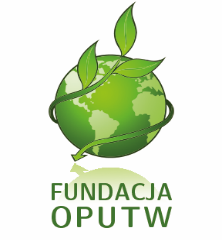 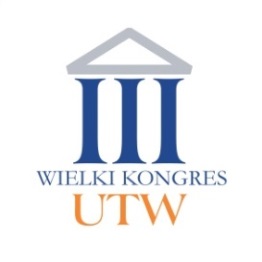                                  Formularz akredytacyjny na            III Wielki Kongres Uniwersytetów Trzeciego WiekuMiejsce: Teatr Polski im. A. Szyfmana w Warszawie ul. Karasia 214 października 2019 r. godz. 11.00-18.00. Akredytacja od godz. 10.00     Formularz prosimy przesłać na adres biuro@fundacjaoputw.plDane uczestnika Pełna nazwa UTWSiedziba, kod, miasto, ulicae-mail, telefonImię i Nazwisko uczestnika Kongresu kontakt –e-miał, telefoniczny Proszę o rezerwację  noclegu13/14 października  TAK/NIE14/15 października  TAK/NIEniepotrzebne skreślić Wyrażam zgodę na przetwarzanie moich danych osobowych do celów związanych z uczestnictwem w III Wielkim Kongresie UTWPodpis uczestnika 